____________________________________________________________________________________							____________________________NUMELE ȘI PRENUMELE ELEVULUI										    	DATACĂLĂTOR PE ARIPILE IMAGINAȚIEI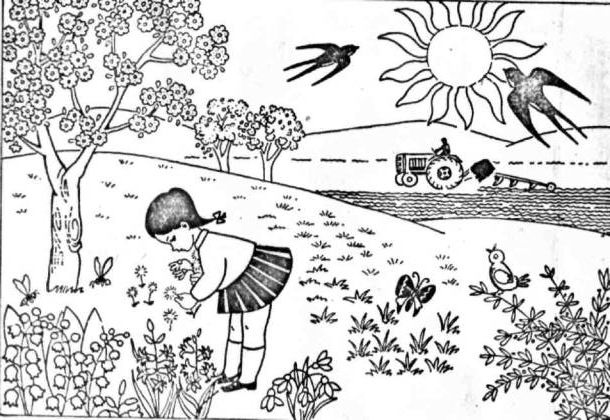 Primăvara1. Alcătuiește un text după imagine, ajutându-te și de următoarele întrebări:Ce anotimp a sosit?Ce schimbări se petrec în natură natura? Cum e cerul ?Ce poţi spune despre iarbă ?De unde se întorc păsările călătoare? Când vine rândunica în ţară ?Care sunt primele flori de primăvară ?Ce muncesc oamenii pe câmp şi în grădini? De ce se bucură copiii ?Cu ce sentimente întâmpinăm întoarcerea păsărilor călătoare ?____________________________________________________________________________________________________________________________________________________________________________________________________________________________________________________________________________________________________________________________________________________________________________________________________________________________________________________________________________________________________________________________________________________________________________________________________________________________________________________________________________________________________________________________________________________________________________________________________________________________________________________________________________________________________________________________________________________	2. Transformă, folosind ortogramele „dintr-o”, „dintr-un”:		MODEL : din dulap     dintr-un dulapdin vizuină -din lac -din tren -din floare -din mușuroi - din geantă -3. Asociază ortogramelor cuvintele potrivite și alcătuiește propoziții cu ele :______________________________________________________________________________________________________________________________________________________________________________________________________________________________________________________________________________________________________________________________________________________________________________________________________________________________________________________________________________________________________________________________________________________________________________________________________________________________________________________	4. Transformă ca în modelul :a) MODEL: floare parfumată – flori parfumateval înspumat – 					lac străveziu – pasăre gureșă – 					floare înmiresmată –ghindă maronie – 					glas dulce –b) MODEL: 	Eu cumpăr un caiet.		Noi cumpărăm un caiet.	Eu vreau o inimă._______________________________________________________________	Eu îmi doresc să mă trimită acasă._______________________________________________________________	Eu mă plimb cu Toto._______________________________________________________________	5. Completează enunțurile cu forma potrivită a cuvintelor din paranteză:	Mihăiță ___________________ povestea bunicii. (a asculta)	În liniștea serii, __________________ un urlet prelung. (a se auzi)	Andrei ________________ mamei ghiocei. (a culege)	Căprioara ______________ lângă casa bunicii. (a ajunge)	Ciocănitoarea ________________ insectele. (a distruge)	Viața animalelor _______________ grea în timpul iernii. (a fi)6. Cum desparți la capăt de rând cuvintele:  cărăbuș, întâmplare, personaje? Scrie toate variantele posibile!____________________________________________________________________________________							____________________________NUMELE ȘI PRENUMELE ELEVULUI										    	DATAEVALUARE LA C.L.R.CĂLĂTOR PE ARIPILE IMAGINAȚIEIPrimăvara1. Alcătuiește un text după imagine, ajutându-te și de următoarele întrebări:Ce anotimp a sosit?Ce schimbări se petrec în natură natura? Cum e cerul ?Ce poţi spune despre iarbă ?De unde se întorc păsările călătoare? Când vine rândunica în ţară ?Care sunt primele flori de primăvară ?Ce muncesc oamenii pe câmp şi în grădini? De ce se bucură copiii ?Cu ce sentimente întâmpinăm întoarcerea păsărilor călătoare ?____________________________________________________________________________________________________________________________________________________________________________________________________________________________________________________________________________________________________________________________________________________________________________________________________________________________________________________________________________________________________________________________________________________________________________________________________________________________________________________________________________________________________________________________________________________________________________________________________________________________________________________________________________________________________________________________________________________	2. Transformă, folosind ortogramele „dintr-o”, „dintr-un”:		MODEL : din dulap     dintr-un dulapdin mușuroi - din tren -din geantă -din lac -din floare -din vizuină -3. Asociază ortogramelor cuvintele potrivite și alcătuiește propoziții cu ele :______________________________________________________________________________________________________________________________________________________________________________________________________________________________________________________________________________________________________________________________________________________________________________________________________________________________________________________________________________________________________________________________________________________________________________________________________________________________________________________	4. Transformă ca în modelul :a) MODEL: floare parfumată – flori parfumatefloare înmiresmată –				 	pasăre gureșă –lac străveziu –						glas dulce –ghindă maronie – 					val înspumat – 	b) MODEL: 	Eu cumpăr un caiet.		Noi cumpărăm un caiet.	Eu vreau gogoși._______________________________________________________________	Eu îmi doresc curaj._______________________________________________________________	Eu mă plimb prin pădure._______________________________________________________________	5. Completează enunțurile cu forma potrivită a cuvintelor din paranteză:	Căprioara ______________ lângă casa bunicii. (a ajunge)	Ciocănitoarea ________________ insectele. (a distruge)	Andrei ________________ mamei ghiocei. (a culege)	Viața animalelor _______________ grea în timpul iernii. (a fi) Mihăiță ___________________ povestea bunicii. (a asculta)	În liniștea serii, __________________ un urlet prelung. (a se auzi)6. Cum desparți la capăt de rând cuvintele:  născocire, părticică, încheieturile? Scrie toate variantele posibile!